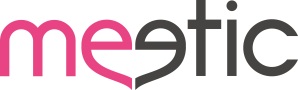 LOS SOLTEROS CATALANES, IMPERFECTAMENTE SOÑADORES, SENSIBLES Y TÍMIDOS Los solteros de Lleida los más tímidos y sensibles de la comunidad. Los barceloneses se consideran imperfectos por ser soñadores. Barcelona, diciembre de 2015.-  La imperfección forma parte del ser humano desde el principio de los tiempos… ¿por qué será que insistimos en ocultar nuestras imperfecciones? Éstas nos definen, nos hacen únicos y son parte de nuestra personalidad. Según Lovegeist, el estudio de TNS para Meetic, los solteros no buscan ese ideal de perfección que tan arraigado está en nuestra sociedad, es más, el 97% de los encuestados percibe que las imperfecciones son atractivas y hacen a cada persona única y especial. Los de Lleida los más sensiblesSegún la encuesta los solteros de Lleida son los más sensibles de la comunidad, consideran que la sensibilidad es una de sus mayores imperfecciones con un 13%. Los solteros tarraconenses serían los solteros catalanes menos sensibles, sólo el 12% de ellos considera que la sensibilidad es una imperfección. En mayor o menor medida, la sensibilidad está presente en toda Cataluña, el 100% de catalanes encuestados declara que “ser sensible” los hace imperfectos. ¿Tímidos los catalanes?Asimismo, la mayoría de los solteros catalanes declararon en la encuesta de Meetic que la timidez es una de sus mayores imperfecciones. Los más, los de Lleida y Girona, con un 13%, seguidos por los solteros de Tarragona y Barcelona 11%. ¿Quién lo diría? ¿Será que los catalanes ocultan demasiado sus imperfecciones? No es necesario, el estudio revela que la timidez resulta “encantadora” para un 75% de los solteros españoles.   Imperfectos soñadoresLos solteros de Cataluña también se consideran imperfectos por ser soñadores, los más los Barceloneses y tarraconenses con más del 10% seguidos por los gerundenses que también consideran que ser soñadores es una de sus imperfecciones. Por último, según la encuesta de Meetic, los solteros de Lleida con un 9% son los catalanes con los pies más en la tierra, ya que son los menos soñadores de la comunidad. Resumiendo, Cataluña ofrece una variedad de imperfecciones para todos los gustos. Por lo tanto, los catalanes imperfectamente sensibles, tímidos y soñadores, tienen la oportunidad de conocer a alguien que les gusten sus imperfecciones. Y Meetic ofrece más oportunidades para conocer gente nueva estés donde estés gracias a su aplicación: a través de geolocalización, aleatoriamente o por criterios.www.meetic.es*LoveGeistTM 2015 ha sido elaborado por TNS a petición de Meetic entre el 28 de octubre de 2014 y el 19 de enero de 2015 a través de 9.258 solteros de entre 18 y 65 años de 7 países europeos (Reino Unido, Francia, Holanda, Dinamarca, España, Italia y Alemania) En España el estudio se ha desarrollado a través de 1.000 solteros que aseguran no estar en ninguna relación (a pesar de su status matrimonial: soltero, divorciado o separado). Durante el análisis, los datos han sido cuidadosamente tratados teniendo en cuenta el número de solteros de cada país en términos de edad y género. Para calcular las estadísticas a nivel europeo  se han tenido en cuenta también el tamaño y población de cada país.NEW! Visita el nuevo press room de Meetic donde puedes encontrar toda la información: www.meetic-group.com/press/es/Sobre  MeeticFundada en 2001, Meetic es la única marca que ofrece los mayores servicios para conocer gente nueva a través de cualquier tipo de tecnología: portal, móvil, aplicaciones y eventos, además de ser el más recomendado por los solteros españoles. Actualmente, Meetic, presente en 16 países europeos y disponible en 13 idiomas diferentes, forma parte de IAC, empresa internacional líder en Internet con más de 150 marcas especializadas en ofrecer servicios a los consumidores. Para más información, visita www.meetic.esPara más información PRENSA 					GLOBALLY – 91 781 39 87 					Silvia LuacesSilvia.luaces@globally.esAgustina RatzlaffAgus.ratzlaff@globally.esPara más información Meetic España y Portugal				María Capilla		m.capilla@meetic-corp.com